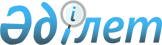 О преобразовании Кзыл-Ординского педагогического института имени Коркыт Ата в Кзыл-Ординский государственный университет имени Коркыт АтаП о с т а н о в л е н и е Правительства Республики Казахстан от 29 февраля 1996 г. N 262



          В целях дальнейшего усовершенствования высшего образования и
эффективного использования научно-педагогического потенциала,
материально-технической базы учебных заведений и более полного
обеспечения потребностей экологической зоны Приаралья в
высококвалифицированных специалистах и в связи с переходом на
подготовку специалистов по многоуровневой структуре в соответствии с
общеобязательным стандартом высшего образования Республики Казахстан
Правительство Республики Казахстан ПОСТАНОВЛЯЕТ:




          1. Преобразовать Кзыл-Ординский педагогический институт имени
Коркыт Ата в Кзыл-Ординский государственный университет имени Коркыт
Ата, сохранив действующий порядок финансирования в пределах выделенных
ассигнований на 1996 год.




          2. Включить в состав вновь созданного Кзыл-Ординского
государственного университета имени Коркыт Ата Кзыл-Ординский
педагогический колледж имени М. Маметовой и Кзыл-Ординское музыкальное
училище с определением их юридической и экономической
самостоятельности в пределах Устава университета.




          3. Министерству образования Республики Казахстан определить
структуру, перечень специальностей и численность
профессорско-преподавательского состава университета.




          4. Рекомендовать Национальному агентству по делам печати и
массовой информации Республики Казахстан предоставить университету
право издательской деятельности и оказать содействие в создании
полиграфической базы.




          5. Акиму Кзыл-Ординской области предусмотреть меры по дальнейшему
укреплению материально-технической базы и улучшению социально-бытовых
условий студентов и профессорско-преподавательского состава
университета.




          6. Руководству вновь созданного университета пересмотреть учебный
план и структуру подразделений с учетом ее оптимизации, сократив
штатные должности на 20 процентов, с направлением высвобождаемой суммы
ассигнований на повышение заработной платы работников указанного
учебного заведения согласно Единой тарифной сетке.





    Премьер-Министр
 Республики Казахстан


					© 2012. РГП на ПХВ «Институт законодательства и правовой информации Республики Казахстан» Министерства юстиции Республики Казахстан
				